Name_______________________________________ Period_________ Date_________Animal Terminology Crossword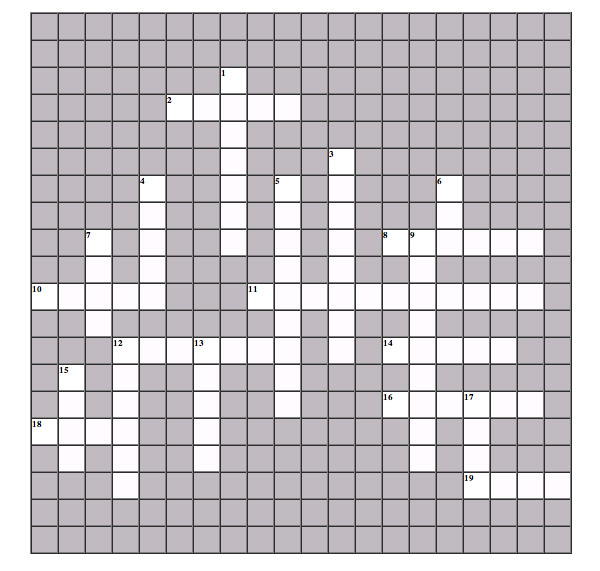 